ИНФОРМАЦИЯдля публикации на сайте органа местного самоуправленияОб уголовной ответственности за фиктивную регистрацию иностранных граждан по месту пребыванияЗа фиктивную постановку на учет иностранного гражданина или лица без гражданства по месту пребывания в Российской Федерации предусмотрена уголовная ответственность по статье 322.3 УК РФ.Под фиктивной постановкой на учет иностранных граждан или лиц без гражданства по месту пребывания в Российской Федерации понимается постановка их на учет по месту пребывания в Российской Федерации на основании представления заведомо недостоверных (ложных) сведений или документов, либо постановка иностранных граждан или лиц без гражданства на учет по месту пребывания в Российской Федерации в помещении без их намерения фактически проживать (пребывать) в этом помещении или без намерения принимающей стороны предоставить им это помещение для фактического проживания (пребывания), либо постановка иностранных граждан или лиц без гражданства на учет по месту пребывания по адресу организации, в которой они в установленном порядке не осуществляют трудовую или иную не запрещенную законодательством Российской Федерации деятельность.Санкция статьи предусматривает наказание в виде штрафа в размере от 100 тыс. до 500 тыс. руб. или в размере заработной платы или иного дохода осужденного за период до трех лет, либо принудительные работы на срок до трех лет с лишением права занимать определенные должности или заниматься определенной деятельностью на срок до трех лет или без такового, либо лишение свободы на срок до трех лет с лишением права занимать определенные должности или заниматься определенной деятельностью на срок до трех лет.Помощник прокурора района                                                                Р.Э. Надыров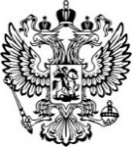 ПрокуратураРоссийской ФедерацииПРОКУРАТУРА ОРЛОВСКОЙ ОБЛАСТИПРОКУРАТУРА ЗАЛЕГОЩЕНСКОГО РАЙОНА ул. Ленина, д.11, п. Залегощь, 303560Главам сельских поселений Залегощенского района27.06.202327.06.2023№33-2023